Publicado en Lleida (Catalunya)  el 15/12/2023 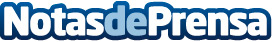 Repara tu Deuda Abogados cancela 39.000€ en Lleida (Catalunya) con la Ley de la Segunda OportunidadEstuvo involucrado en dos negocios que no fueron bien y perdió su empleo por culpa del COVID-19Datos de contacto:David GuerreroResponsable de Prensa655956735Nota de prensa publicada en: https://www.notasdeprensa.es/repara-tu-deuda-abogados-cancela-39-000-en_3 Categorias: Nacional Derecho Finanzas Cataluña http://www.notasdeprensa.es